「私の“夢”」①						　　　　　年　　　　　組　　　　　番氏名　　　　　　　　　　　　　　　　　　　●進路決定プロセス表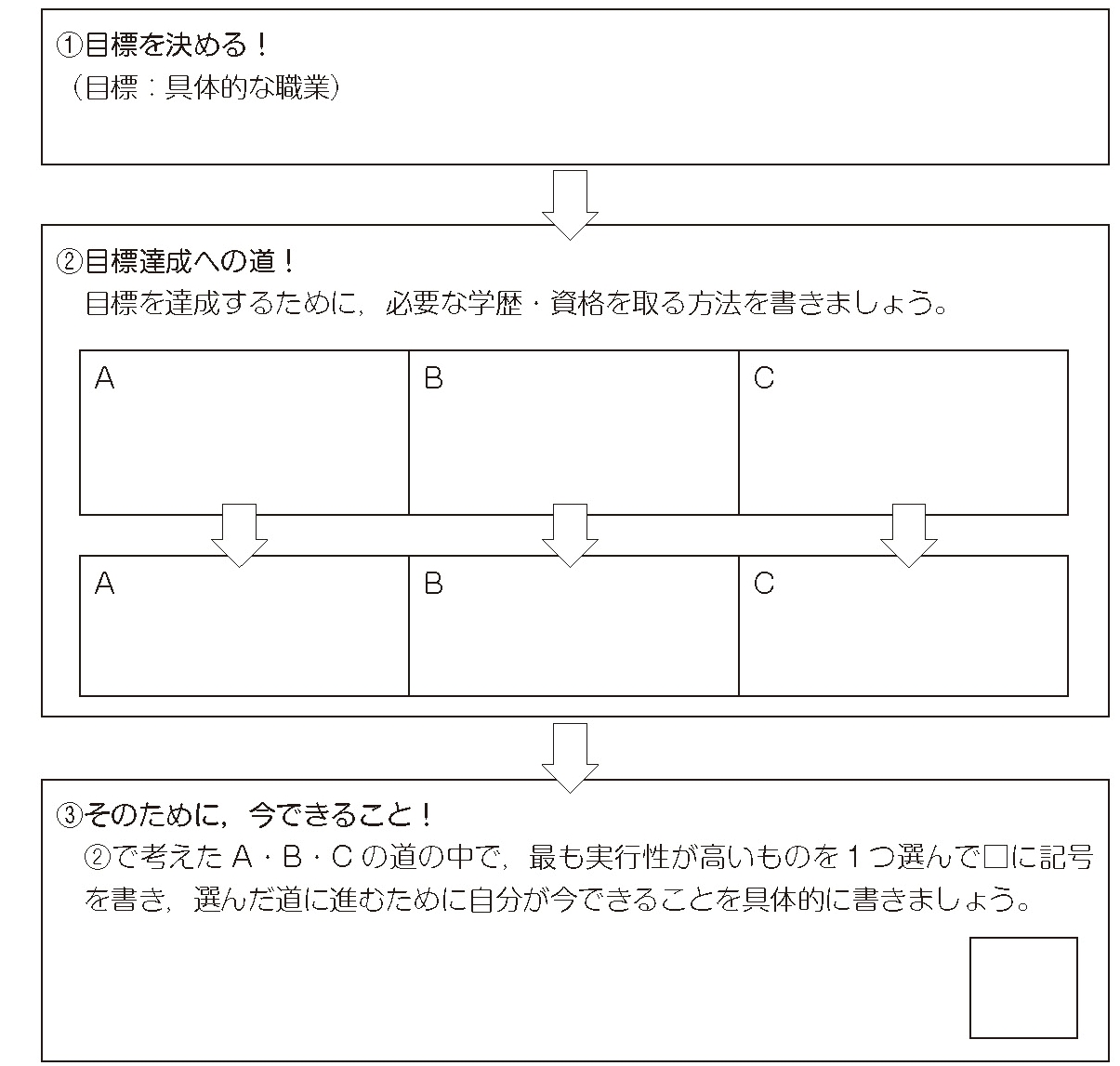 ●今日の学習の感想